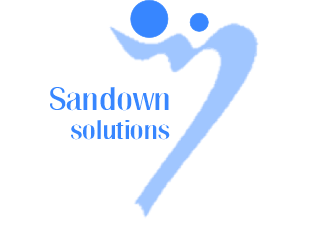 In conjunction with Sandown Solutions
SuperConnection is proud to present a brand-new class Susan Fairley has channelled, worked with and created an amazing one-day workshop which will beautifully compliment your other dowsing skills.
E-CAT (ELOHIM-BASED COMPUTERISED ASSESSMENT AND TREATMENT )
An “Earth-Primer” for Quantum Physics rebalancing of the Physical Body, 
leading to Self-Mastery   FACILITATED BY BREATH OF LIFEAbout the class:The Elohim are the Masters of Form, the builders of substance from energy on behalf of Prime Creator. They are an integral part of the creation team.This complex ethereal subject will be presented in a simple, structured way and this introductory class will look at the actual mechanisms that exist to once again enable self-healing.
The Architecture of Creation.How to reconnect and tap into our birthright 
healing mechanisms.Insights into Elohim specialities.Guided demonstration of the technique and 
practice time.E-CAT PLUS.Date:	Saturday 29thSeptember 2018Venue:	Oakhurst, Scragged Oak Road, Detling, Kent, ME14 3HJTiming:	9.30am – 5.30pm	Class will start promptly at 9.30. 	Please allow sufficient time to arrive, register and take your seat.Eligibility:	Proficient dowsing skills required.Refreshments:	Morning & afternoon tea/coffee/water/nibbles providedLunch:	Please bring your own packed lunch.  Class Fee	£135.00Deposit.       	£50.00 – payable in advance to hold your place Please pay via credit card on website
https://superconnection.world/class/e-cat/
or remit to L K Turner, 	Barclays Bank sort code 20-31-52	Account no: 40048445Balance:	Payable one week prior to class via BACS or in cash at class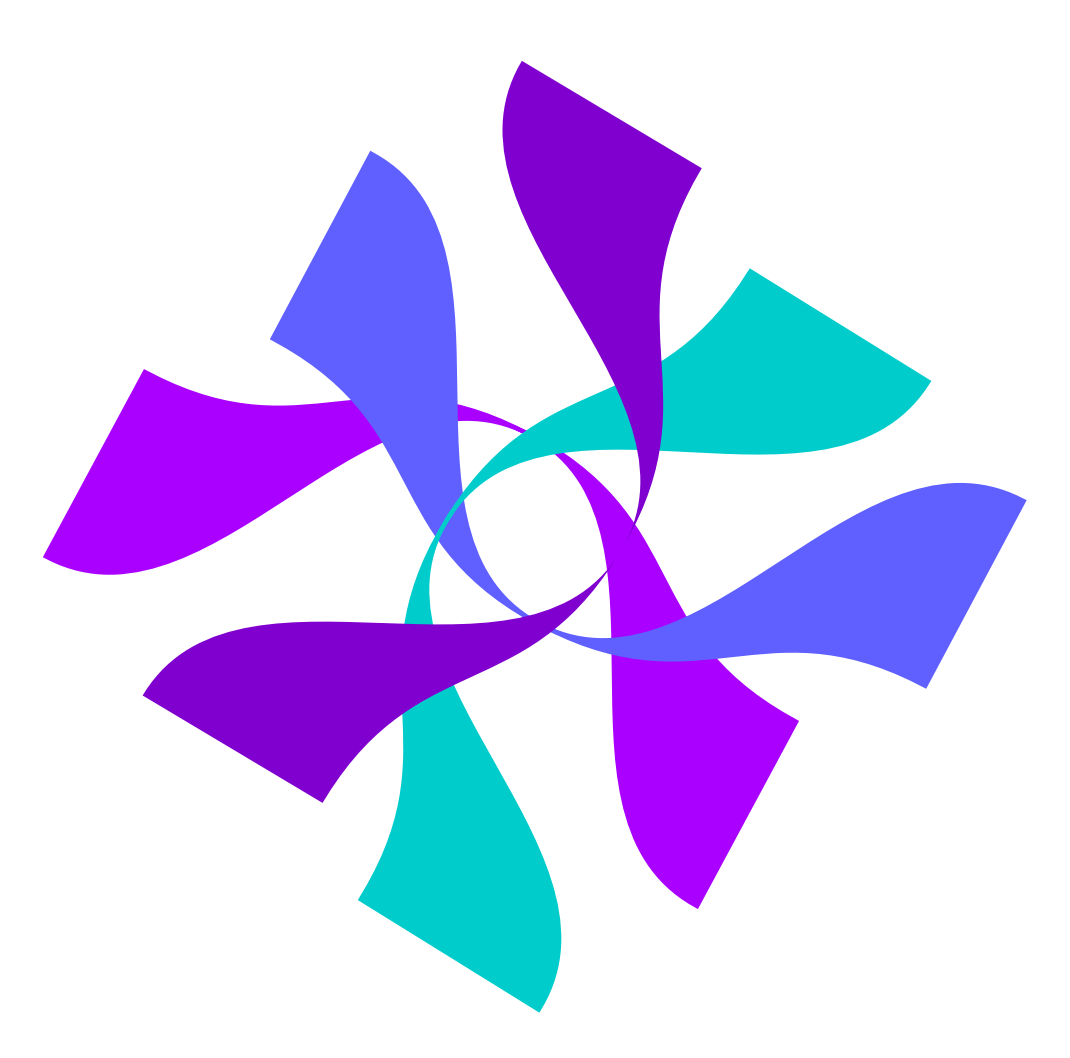 